Staging Post 5- Part B.  Placement Profile for Practice 2 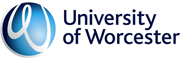 Final Level Placement 100 Days This Profile is designed to enable you to capture and record your breadth of learning and what is needed for the Final Level placement.  A copy of the Profile is sent to appropriate agencies that provide practice placements. Please ensure these details are complete and up to date as the Practice Educator may need to contact you.  Please note:  It is a placement requirement to complete 7 hours (not counting lunch) a day so you must ensure you are available for this.  The actual details will be agreed and recorded at the initial Practice Learning Agreement meeting.Signed by student: Date:			Signed by tutor: Date:		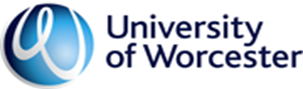 BA Social Work ProgrammeBA Social Work ProgrammeUG2 Staging Post 5    Part A  Semester 2   2018/19               Name of Personal Academic Tutor:                 Date  Name of trainee:                UG2 Staging Post 5    Part A  Semester 2   2018/19               Name of Personal Academic Tutor:                 Date  Name of trainee:                This Staging Post is an important end of year review of your progress in all aspects of your course and will contribute to your preparation for your final year and Practice 2.  You will complete your placement profile for Practice 2 during this staging post tutorial. This tutorial should take place during weeks  38 - 41Before tutorial Trainee to email this form, with Staging Post 5 completed. After the tutorial email a completed copy to your PACT by end of week 42.Action: PAT please log Staging Post 5 tutorial on SOLE. Student please e mail a copy of Part B only to Lesley Parish , Practice Facilitator at l.parish@worc.ac.uk This Staging Post is an important end of year review of your progress in all aspects of your course and will contribute to your preparation for your final year and Practice 2.  You will complete your placement profile for Practice 2 during this staging post tutorial. This tutorial should take place during weeks  38 - 41Before tutorial Trainee to email this form, with Staging Post 5 completed. After the tutorial email a completed copy to your PACT by end of week 42.Action: PAT please log Staging Post 5 tutorial on SOLE. Student please e mail a copy of Part B only to Lesley Parish , Practice Facilitator at l.parish@worc.ac.uk Wellbeing How have you managed the workload this semester? Have you managed to balance placement and academic work with any  changes to personal circumstances? Is there anything it is important or helpful to discuss with your tutor? CareersAre you aware of the services offered by the UW Careers Service?  How might your First Practice placement support your ideas for career development?  Is there any specific are you are interested in? Academic ProgressList the assignments (course and brief overall title/essay theme) and grades you have achieved so far this year.Assessment Feedback: and Progress plans:Based on your UG2 feedback so far, what themes have emerged from the assessment feedback and what do you need to address?What academic progress have you made in terms of independent learning/research/critical thinking skills?Have you made use of any support services or additional study skills opportunities?NAME:  NAME:  NAME:  HOME ADDRESS:  HOME ADDRESS:  HOME ADDRESS:  HOME TEL:  MOBILE:  MOBILE:  UNIVERSITY EMAIL ADDRESS:  UNIVERSITY EMAIL ADDRESS:  UNIVERSITY EMAIL ADDRESS:  PERSONAL TUTOR’S NAMETELEPHONE NUMBER AND EMAIL CONTACT DETAILS: PERSONAL TUTOR’S NAMETELEPHONE NUMBER AND EMAIL CONTACT DETAILS: PERSONAL TUTOR’S NAMETELEPHONE NUMBER AND EMAIL CONTACT DETAILS: In order to support you in practice please identify any disabilities, health conditions, learning support needs or caring responsibilities that may need to be taken into account when allocating the placement:* *Please be prepared to discuss any of the above with your Practice Educator (PE) or Workplace Supervisor (WPS).In order to support you in practice please identify any disabilities, health conditions, learning support needs or caring responsibilities that may need to be taken into account when allocating the placement:* *Please be prepared to discuss any of the above with your Practice Educator (PE) or Workplace Supervisor (WPS).In order to support you in practice please identify any disabilities, health conditions, learning support needs or caring responsibilities that may need to be taken into account when allocating the placement:* *Please be prepared to discuss any of the above with your Practice Educator (PE) or Workplace Supervisor (WPS).DATE AND NUMBER OF DBS CHECK: DATE AND NUMBER OF DBS CHECK: DATE AND NUMBER OF DBS CHECK: DO YOU HAVE A CURRENT AND FULL DRIVING LICENCE?  WILL YOU HAVE A CURRENT VEHICLE FOR USE ON PLACEMENT? IF SO, DO YOU HAVE UP TO DATE BUSINESS INSURANCE AND MOT? DO YOU HAVE A CURRENT AND FULL DRIVING LICENCE?  WILL YOU HAVE A CURRENT VEHICLE FOR USE ON PLACEMENT? IF SO, DO YOU HAVE UP TO DATE BUSINESS INSURANCE AND MOT? DO YOU HAVE A CURRENT AND FULL DRIVING LICENCE?  WILL YOU HAVE A CURRENT VEHICLE FOR USE ON PLACEMENT? IF SO, DO YOU HAVE UP TO DATE BUSINESS INSURANCE AND MOT? In no more than 500 words in total please – Write a brief description of yourself, your background and your current life situation, including relevant employment, voluntary work and significant life experiences.In no more than 500 words in total please – Write a brief description of yourself, your background and your current life situation, including relevant employment, voluntary work and significant life experiences.In no more than 500 words in total please – Write a brief description of yourself, your background and your current life situation, including relevant employment, voluntary work and significant life experiences.First Level Placement Experience: Briefly describe the agency setting, service user group, type of work undertakenFirst Level Placement Experience: Briefly describe the agency setting, service user group, type of work undertakenFirst Level Placement Experience: Briefly describe the agency setting, service user group, type of work undertakenWithin your first level placement you met the Professional Capabilities Framework (PCF) requirements. Briefly identify how these were met and future learning requirementsWithin your first level placement you met the Professional Capabilities Framework (PCF) requirements. Briefly identify how these were met and future learning requirementsWithin your first level placement you met the Professional Capabilities Framework (PCF) requirements. Briefly identify how these were met and future learning requirementsPCF Achieved PCF Achieved New Learning Required PCF 1   ProfessionalismPCF 1   ProfessionalismPCF 1   ProfessionalismPCF 2   Values and EthicsPCF 2   Values and EthicsPCF 3   DiversityPCF 3   DiversityPCF 4   Rights, Justice and Economic WellbeingPCF 4   Rights, Justice and Economic WellbeingPCF 5   KnowledgePCF 5   KnowledgePCF 6   Critical reflection and AnalysisPCF 6   Critical reflection and AnalysisPCF 7   Intervention and SkillsPCF 7   Intervention and SkillsPCF 8   Contexts and OrganisationsPCF 8   Contexts and OrganisationsPCF 9   Professional LeadershipPCF 9   Professional LeadershipPractice 2 learning Opportunities and Career Progression: 1. What knowledge and skills do you wish to gain in Final Level placement? 2. Which area of social work practice are you most likely to work in when you qualify?Practice 2 learning Opportunities and Career Progression: 1. What knowledge and skills do you wish to gain in Final Level placement? 2. Which area of social work practice are you most likely to work in when you qualify?Please Note:  Whilst every effort will be made to consider your interests, home location and what the agency can offer, learning opportunities are scarce resources and you must be flexible and open to placement location. You may need to travel up to 90 minutes to the placement. Please Note:  Whilst every effort will be made to consider your interests, home location and what the agency can offer, learning opportunities are scarce resources and you must be flexible and open to placement location. You may need to travel up to 90 minutes to the placement. If you have ever been personally involved in an adult or child protection investigation, as an adult, this must be disclosed to your tutor:If you have ever been personally involved in an adult or child protection investigation, as an adult, this must be disclosed to your tutor:Comments by personal tutor;Comments by personal tutor;